§644.  Exceptions1.  Consent of owner or user.  When disclosure of portable electronic device content information is not prohibited by federal law, a government entity may obtain the information without a warrant with the informed, affirmative consent of the owner or user of the portable electronic device concerned, except when the device is known or believed by the owner or user to be in the possession of a 3rd party authorized to possess the device by the owner or user.[PL 2019, c. 489, §9 (AMD).]2.  Consent of owner or user not required if content information public.  Notwithstanding subsection 1, a government entity may obtain content information without a warrant if the content information is otherwise disclosed by anyone in a publicly accessible domain, including, but not limited to, on the Internet.[PL 2013, c. 402, §1 (NEW).]3.  Emergency.  When a government entity cannot, with due diligence, obtain a warrant in time to address an emergency that involves or is believed to involve imminent danger of death or serious physical injury to any person, a government entity may obtain the content information from a portable electronic device without a warrant, and a provider of electronic communication service or remote computing service may disclose such information to the requesting government entity without a warrant.[PL 2019, c. 489, §9 (AMD).]Revisor's Note: §644.  Exceptions to warrant requirement (As enacted by PL 2013, c. 409, § 1 is REALLOCATED TO TITLE 16, SECTION 650)
SECTION HISTORYRR 2013, c. 1, §31 (RAL). PL 2013, c. 402, §1 (NEW). PL 2013, c. 409, §1 (NEW). PL 2019, c. 489, §9 (AMD). The State of Maine claims a copyright in its codified statutes. If you intend to republish this material, we require that you include the following disclaimer in your publication:All copyrights and other rights to statutory text are reserved by the State of Maine. The text included in this publication reflects changes made through the First Regular and First Special Session of the 131st Maine Legislature and is current through November 1. 2023
                    . The text is subject to change without notice. It is a version that has not been officially certified by the Secretary of State. Refer to the Maine Revised Statutes Annotated and supplements for certified text.
                The Office of the Revisor of Statutes also requests that you send us one copy of any statutory publication you may produce. Our goal is not to restrict publishing activity, but to keep track of who is publishing what, to identify any needless duplication and to preserve the State's copyright rights.PLEASE NOTE: The Revisor's Office cannot perform research for or provide legal advice or interpretation of Maine law to the public. If you need legal assistance, please contact a qualified attorney.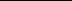 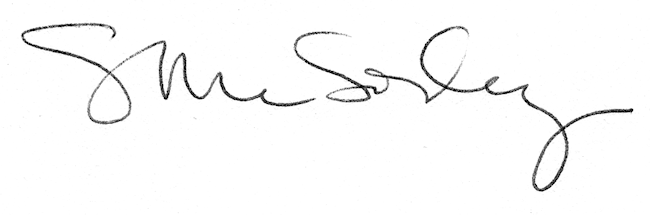 